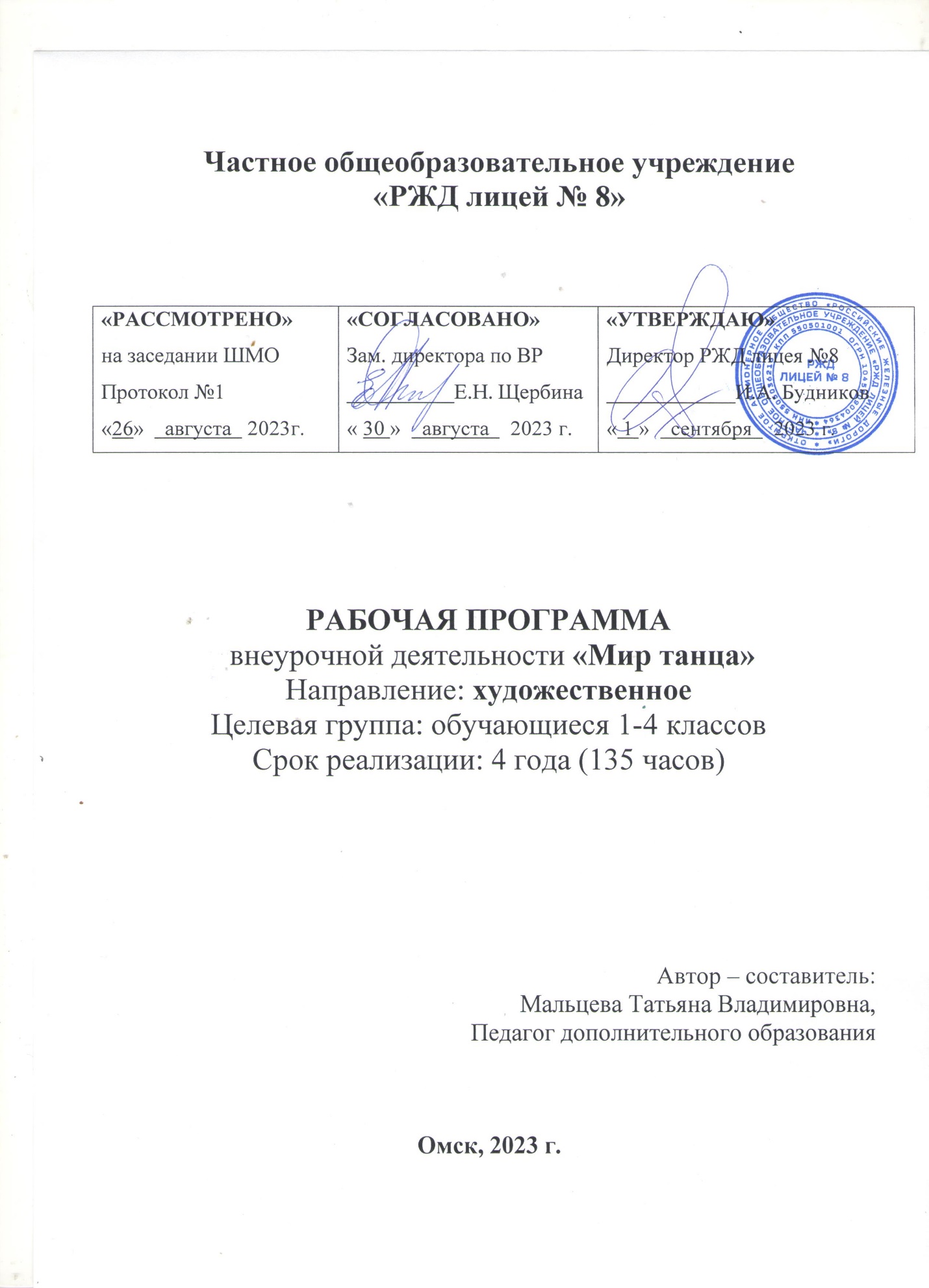 Содержание1. Пояснительная записка	21.1. Актуальность программы	21.2. Цель программы	41.3. Задачи программы	41.4. Планируемые результаты программы	62. Учебно-тематический план и содержание программы. Вводный уровень	93. Учебно-тематический план и содержание программы. Ознакомительный  уровень	164. Контрольно-оценочные средства	375. Условия реализации программы	456. Литература и другие источники информации	477.Приложения                                                                                                        49Календарный учебный график.1. Пояснительная записка1.1. Актуальность программыПрограмма «Мир танца»  разработана в соответствии с требованиями федерального государственного образовательного стандарта начального общего образования с учетом Целевой программы «Школа здоровья» (образовательная, коррекционно-развивающая, профилактическая) и Целевой программы «Шаги к успеху» (образовательная, коррекционно-развивающая) НОУ «Школа – интернат № 20 среднего (полного) общего образования  ОАО «Российские железные дороги». Программа имеет художественную направленность, обеспечивает широкие возможности для развития творческих способностей обучающихся, от пробуждения интереса к искусству танца до овладения основами сценического мастерства.Актуальность программы обеспечивается необходимостью приобщения детей к художественной культуре своего народа и человечества, к творчеству. Реализация программы позволяет научить видеть прекрасное, предоставляет возможность ребенку для самовыражения и самореализации в процессе учебной деятельности.Программа направлена на формирование общей культуры, духовно-нравственное, гражданское, социальное, личностное и интеллектуальное развитие младших школьников, а также на обеспечение их социальной адаптации, развитие творческих способностей, сохранение и укрепление здоровья.Занятия хореографией позволяют раскрыть и развивать в детях координационные, двигательные, музыкальные способности, зрительную, двигательную память, передачу эмоционального состояния через движение, вырабатывают правильную осанку, приобщают к здоровому образу жизни и к правилам хорошего тона. Эти занятия хорошо снимают психологическое и физическое напряжение, активизируют внимание, усиливают эмоциональную реакцию и, в целом, повышают жизненный тонус обучающегося, что очень важно в условиях проживания в интернате. В танце находят выражение жизнерадостность и активность ребенка, развивается его творческая фантазия, воображение и другие творческие способности: воспитанник учится сам создавать пластический образ, познает красоту, грациозность и силу  своего тела! Хореография воспитывает трудолюбие, коммуникабельность, умение добиваться цели; формирует эмоциональную культуру общения; развивает ассоциативное мышление, побуждает к творчеству. Выступления перед зрителями являются главным воспитательным средством: концертная обстановка создает условия для реализации творческого потенциала; коллективная деятельность способствует развитию чувства сотрудничества, взаимной ответственности, дружбы, товарищества; переживание успеха приносит детям моральное удовлетворение.Систематическая работа над музыкальностью, координацией, пространственной ориентацией помогает обучающимся понять себя, глубже и гармоничнее воспринимать окружающую действительность, свободно и активно использовать свои знания и умения не только на занятиях танцем, но и в повседневной жизни.Данная образовательная программа по хореографии предполагает проведение занятий с детьми младшего школьного возраста без специального отбора обучающихся. Программа рассчитана на 4 года обучения, на детей 7-11 лет. Занятия проходят в оборудованном хореографическом классе. Содержание программы распределено таким образом, что в каждом учебном году воспитанники овладевают определенным минимумом хореографических знаний, умений, и навыков и решают определенные задачи для достижения основной цели. Программа разделена на два уровня обучения – вводный и ознакомительный.Вводный уровень: 1-й год обучения, дети 7-8 лет.Ознакомительный уровень:  2-й  год  обучения, дети 8-9 лет,                                               3-й год обучения, дети 9-10 лет,                                               4-й год обучения, дети 10-11 лет.   Вводный уровень разработан с целью выявления индивидуальных наклонностей и способностей ребенка, формирования мотивации к выбранной сфере деятельности. Этот этап имеет ярко выраженную познавательную направленность. Задача – создание благоприятных условий для проявления у ребенка осознанной мотивации для выбора конкретного вида деятельности через творческие занятия, коллективную деятельность, задания на развитие воображения, памяти. Ознакомительный уровень предполагает формирование базовых знаний, умений и навыков. Происходит развитие самостоятельности ребенка, когда обучающийся не только осваивают опыт деятельности по образцу, но и сам пытается увеличить объем знаний. Уровень коммуникаций педагога и ученика переходит с репродуктивного на продуктивный. На ознакомительном этапе происходит развитие самостоятельности ребенка: обучающийся не только осваивают опыт деятельности по образцу, но и сам пытается увеличить объем знаний. Уровень коммуникаций педагога и ученика переходит с репродуктивного на продуктивный. Цель этапа: формирование у обучающихся базовых хореографических знаний, умений и навыков. Основные задачи этапа: ознакомить обучающихся с элементарными  представлениями и понятиями хореографии; создать условия для освоения обучающимися правил поведения в хореографическом коллективе;  а также с основными элементами хореографической подготовки и народного танца.Основная форма обучения по программе: комбинированное занятие, состоящее из теоретической и практической частей. Теоретическая часть включает беседы, рассказ, презентации. Практическая часть – это тренировочные занятия, показ, демонстрация, репетиции, открытые занятия, творческие концерты, школьные мероприятия.Продолжительность занятия: 1 академический час (30 мин. для обучающихся 7-8 лет; 40 мин. для обучающихся 9-11 лет).Количество занятий в неделю: 1.Количество занятий в год: 34.Общее количество часов по программе: 136.1.2. Цель программыЦель – становление и творческое развитие личности младшего школьника в ее индивидуальности, самобытности, уникальности, неповторимости средствами хореографии.1.3. Задачи программыВводный уровень.Задачи личностного развития обучающихся:1. Способствовать формированию интереса к учебно-познавательной, социальной деятельности;2. Способствовать развитию мотивации к творческому труду;3. Способствовать формированию установки на безопасный, здоровый образ жизни.Задачи развития метапредметных навыков обучающихся:1. Научить принимать и сохранять цели и задачи учебной деятельности;2. Научить контролировать поведение в соответствии с общепринятыми нормами;3. Формировать навыки организации групповой деятельности со сверстниками на учебных занятиях;4. Научить начальным формам познавательной и личностной рефлексии.Задачи развития предметных знаний, способностей, навыков обучающихся:1. Научить понимать и пользоваться терминами хореографического искусства, изучаемыми в рамках программы.2. Формировать навыки исполнения танцевальных движений и комбинаций.3. Научить передавать характер и манеру исполнения движений, комбинаций, хореографических этюдов в соответствии с характером музыкального сопровождения.4. Формировать у учащихся интерес и готовность участвовать в школьных и классных мероприятиях, к выступлению на сценической площадке.Ознакомительный уровень. Задачи личностного развития обучающихся:1. Способствовать развитию общего кругозора;2. Способствовать развитию этических чувств, доброжелательности и эмоционально-нравственной отзывчивости, понимания и сопереживания чувствам других людей;3. Способствовать развитию самостоятельности и личной ответственности за свои поступки на основе представлений о нравственных нормах, социальной справедливости; 4. Способствовать формированию установки на безопасный, здоровый образ жизни.Задачи развития метапредметных навыков обучающихся:1. Научить планировать свои действия в соответствии с поставленной задачей.2.  способствовать развитию умения  принимать и сохранять цель и задачи учебной деятельности и находить средства ее осуществления;3. Способствовать развитие умений в организации учебного взаимодействия в группе (определять общие цели, распределять роли, договариваться друг с другом);4. Способствовать получению опыта эффективного общения и сотрудничества с взрослыми, сверстниками, младшими товарищами  в процессе социально-значимой и  творческой деятельности; 5. Способствовать  формированию умения понимать причины успеха/неуспеха своей творческой деятельности и способности конструктивно действовать даже в ситуациях неуспеха.Задачи развития предметных знаний, навыков:1. Способствовать обогащению теоретических знаний в области хореографического искусства;2. Способствовать развитию и совершенствованию навыков  исполнительского мастерства.3. Способствовать формированию навыков художественной  выразительности эмоционального исполнения хореографических номеров.4. Формировать потребность участвовать творческих играх,  в традиционных мероприятиях школы, своего класса, фестивалях и конкурсах различного уровня.1.4. Планируемые результаты программыВводный уровень.Личностные результаты:1.Проявляет  интерес к учебно-познавательной, социальной деятельности; 2.Умеет устанавливать причины успеха или неуспеха своего творчества; 3.Знает правила техники безопасности и принимает ценности здорового образа жизни в образовательной среде и в повседневной жизни.Метапредметные результаты:1. Умеет принимать цель и сохранять задачи учебной деятельности;2. Умеет контролировать свое  поведение в соответствии с общепринятыми нормами;3. Умеет взаимодействовать со сверстниками на учебных занятиях.4 Умеет анализировать собственное состояние по окончанию деятельности (Что я узнал?, Что получилось?, Что я чувствую?  и т.д.)Предметные результаты:Знает, понимает и использует в своей речи термины хореографического искусства, изучаемыми в рамках программы.Исполняет танцевальные движения и комбинации с помощью педагога и самостоятельно.Проявляет первоначальные умения в передаче  характера и манеры исполнения движений, комбинаций в игровых упражнениях,  хореографических этюдах в соответствии с характером музыкального сопровождения.Имеет опыт участия  в школьных и классных мероприятиях, опыт выступления на сценической площадке.Ознакомительный уровень. Личностные результаты:1. Проявляет в процессе деятельности  развитие общего кругозора;2. Демонстрирует в общении соблюдение правил этики, доброжелательность и эмоционально-нравственную отзывчивость, понимание и сопереживание чувствам других людей;3.Проявляет  самостоятельность и личную ответственность за свои поступки на основе представлений о нравственных нормах, социальной справедливости. 4.Демонстрирует навыки  безопасного, здорового образа жизни, знают способы эффективного и безопасного исполнения движений. Метапредметные результаты:1. Умеет планировать свои действия в соответствии с поставленной задачей.2. Умеет  принимать и сохранять цель и учебные задачи, демонстрирует пути из решения;3. Умеет организовать совместную деятельность со сверстниками индивидуально и в группе (определяет общие цели, распределяет роли, договаривается со сверстниками);4. Получил опыт эффективного общения и сотрудничества с взрослыми, сверстниками, младшими товарищами  в процессе социально-значимой и  творческой деятельности 5. Умеет анализировать причины успеха или неуспеха  творческой деятельности, находить средства для достижения положительного результата.Предметные результаты:2 год обучения1. Применяет знания основных понятий и терминов хореографического искусства, изучаемые в рамках программы, с помощью педагога;2. Знает комплекс разминочных и развивающих упражнений;3. Исполняет экзерсис у станка с помощью педагога;4. Выполняет комплекс упражнений партерной гимнастики с помощью педагога;5. Способен исполнить хореографическую композицию эмоционально.6. Принимает участие в творческих играх, традиционных мероприятиях школы, класса, фестивалях и конкурсах различного уровня.3 год обучения1. Применяет знания основных понятий и терминов хореографического искусства, изучаемые в рамках программы, на репродуктивном уровне;2. Знает и самостоятельно исполняет комплекс разминочных и развивающих упражнений;3. Знает порядок и самостоятельно исполняет экзерсис классического танца у станка;4. Грамматно, последовательно выполняет комплекс упражнений партерной гимнастики;5. Использует свои первоначальные умения в решении творческих задач, самостоятельно выполнять творческие задания в паре или группе;6.  Может эмоционально воспринимать и передавать содержание танца;7. Принимает активное участие в творческих играх, традиционных мероприятиях школы, класса, фестивалях и конкурсах различного уровня.4 год обучения1. Грамотно применяет и способен объяснить значение основных понятий и терминов хореографического искусства изучаемых в рамках программы на  практике самостоятельно;2. Знает виды хореографического искусства и их отличительные  особенности;3. Самостоятельно и осознано работает над техникой исполнения упражнений экзерсиса классического танца.4. Самостоятельно и осознано работает над улучшением  своей физической подготовкой (гибкость, растяжка, выворотность).5. Умеет самостоятельно выполнять творческие задания, используя замысел и идею;6. Способен с помощью средств выразительности создать образ в танце.2. Учебно-тематический план и содержание программы. Вводный уровеньУчебно-тематический план (первый год обучения)Содержание программы (первый год обучения)1. Вводные занятия Обучающиеся знакомятся с основными правилами поведения в танцевальном зале. Осваивают правила работы и поведения на  учебном занятии. 1.1. Введение в программу. Правила техники безопасности и поведения в танцевальном залеПрезентация. Знакомство со школьным хореографическим коллективом «Созвездие». Просмотр презентаций с последующим обсуждением.Беседа. Обучающиеся знакомятся с основными правилами поведения на занятии в танцевальном классе для предотвращения всевозможных несчастных случаев и травм, для комфортного нахождения на занятиях. Практическая часть: групповая работа, направленная на знакомство с правилами поведения и закрепление полученных знаний. Формы контроля:  презентация собственных правил поведения. 1.2. «Пойми меня!!!»Беседа, показ. «Что такое танцевальное движение». Обучающие знакомятся со структурой занятия.Практическая часть: Обучающиеся с помощью игры «Пойми меня» знакомятся друг с другом.  Изучают построение на начало занятия и разучивают «поклон».Формы контроля: опрос на закрепление изученного материала,  исполнение  «поклона».   2. Основы классического танца2.1. Постановка корпуса у палки и на середине залаБеседа. Показ. Обучающиеся изучают основы хореографии (положение корпуса, позиции ног, положение и позиции ног.). Правильно поставленный корпус – залог устойчивости.Практическая часть: Обучающиеся выполняют упражнения на постановку корпуса.Формы контроля: педагогическое наблюдение.2.2. Позиции ног (I, II, III, VI)Беседа. Показ. Обучающиеся изучают позиции ног.Практическая часть: выполняют упражнения на знание позиций ног.  Формы контроля: Интерактивные упражнения «позиции ног» в сервисе LearningApps.org  с использованием мобильного устройства.2.3. Позиции рук (подготовительное положение, I, II, III позиция)Беседа. Показ. Обучающиеся изучают положения и позиции рук в хореографии.Практическая часть: выполняют упражнения на закрепление пройденного материала.Формы контроля:  Интерактивные упражнения «положение и позиции рук» в сервисе LearningApps.org  с использованием мобильного устройства. 3. Танцевальные кружева3.1. Точки класса. Построение и перестроениеБеседа. Показ. Обучающиеся изучают «точки» в  танцевальном классе. Учатся строиться в две и три линии. Узнают понятие «построение в колонну». Проводятся игровые упражнения на запоминание точек в классе.Практическая часть: выполнение упражнений на закрепление темы.Форма контроля: викторина «Кто быстрей!».3.2. Простые рисунки танцаБеседа. Показ. Обучающиеся изучают понятие «Рисунок танца» и  понятие «простой рисунок.»Практическая часть: выполняют упражнения, демонстрируя знания о простых рисунках.3.3. Замысловатые рисунки танца Беседа. Показ. Обучающиеся изучают понятие «замысловатый рисунок».Практическая часть: исполнение за педагогом хоровода с использованием сложных танцевальных рисунков. Формы контроля:  Интерактивные упражнения «Рисунки танца»  в сервисе LearningApps.org  с использованием мобильного устройства.4. Основные танцевальные движения4.1. Виды шагов (марш, шаг на п/п, шаг на корточках, шаг с высоким забрасыванием голени назад, приставной шаг)Беседа. Показ. Изучают  виды танцевальных шагов. Знакомятся сосновными  правилами исполнения.Практическая часть: Выполнение шагов на месте и по кругу. Формы контроля:  педагогическое наблюдение.4.2. Виды бега (легкий бег на п/п, плясовой бег, бег с высоким подниманием бедра)Беседа. Показ. Изучают  виды танцевального бега. Знакомятся сосновными  правилами исполнения.Практическая часть: Выполнение бега на месте и по кругу. Формы контроля:  педагогическое наблюдение.4.3. Виды прыжков (трамплинные прыжки,  прыжки «мячики», прыжки с поджатыми ногами)Беседа. Показ. Изучают  виды прыжков. Знакомятся сосновными  правилами исполнения.Практическая часть: Выполнение прыжков на середине зала и у хореографического станка. Формы контроля:  педагогическое наблюдение.4.4. ПодскокиБеседа. Показ. Обучающиеся изучают  понятие «подскоки», знакомятся с  правилами его исполнения.Практическая часть: обучающиеся разрабатывают критерии правильного исполнения «подскока». Выполняют «подскоки» на месте и по диагонали.Формы контроля:  педагогическое наблюдение.4.5. Боковой галопБеседа. Показ. Изучают  понятие «Боковой галоп». Знакомятся с  егоосновными  правилами исполнения.Практическая часть: Обучающиеся разрабатывают критерии правильного исполнения «галопа». Выполняют упражнение «боковой галоп» по диагонали  (индивидуально) и по кругу (группами). Формы контроля:  педагогическое наблюдение.4.6. Прямой галопБеседа. Показ. Изучают  понятие «Прямой галоп». Знакомятся с  егоосновными  правилами исполнения. Практическая часть: Обучающиеся определяют сходство и отличия в исполнении бокового и прямого галопов, разрабатывают критерии правильного исполнения «прямого галопа». Выполняют упражнение «прямой галоп» по диагонали (индивидуально) и по кругу (группами).Формы контроля:  педагогическое наблюдение.4.7. Шаг «Польки»Беседа. Показ. Обучающиеся разучивают «шаг польки». Изучаютосновные  правила исполнения.Практическая часть: Обучающиеся выполняют «шаг польки» по диагонали. Разрабатывают критерии правильного исполнения «шаг польки».Формы контроля:  Интерактивные упражнения «Танцевальные упражнения»  в сервисе LearningApps.org  с использованием мобильного устройства, педагогическое наблюдение.5. Музыкально-ритмические упражнения и игры5.1. Музыкальные упражнения на ритм и различные темпы: «Тук-тук молоток», «Два котенка»Беседа. Показ. Обучающиеся изучают понятие «ритм», «темп». Изучают  разные виды темпа в музыке  и отличительные особенности темпа. Обучающиеся изучают   понятие «ритм», «ритмический рисунок»Практическая часть: выполнения упражнений: «Тук-тук молоток», «Два котенка». Обучающиеся, осваивая упражнения, пытаются с помощью движений, ритмических комбинаций, мимики передать характер упражнений.Форма контроля: педагогическое наблюдение.5.2. Упражнение на динамику с определением характера музыкального произведения: «Танцуй – замри», «Хореографическая фигура»Беседа. «Что такое характер в музыке. Особенности характера в музыкальных произведениях».Практическая часть: выполнение упражнений для определения характера музыкального произведения. Форма контроля: педагогическое наблюдение. 5.3. Упражнение на создание образа «Зоопарк»Беседа. Показ. Обучающиеся изучают понятие «образ», «образ в движении». Практическая часть: упражнение «Зоопарк». Обучающиеся в группах создают образ и пытаются с помощью движений, мимики передать образ задуманного персонажа.Форма контроля: педагогическое наблюдение.5.4. «Плетень» - игра-импровизацияБеседа. Показ. Обучающиеся изучают  понятие «импровизация», правила  игры «Плетень».Практическая часть: обучающиеся в группах импровизируют под музыку, стараясь передать характер музыкального произведения.Форма контроля: педагогическое наблюдение.6. Детские массовые танцы6.1. Детская полька «Ты смотри, не шали»Беседа. Показ. Знакомство с основной идеей номера. Разучивание танца. Практическая часть: демонстрация танца.Форма контроля: педагогическое наблюдение.6.2. Детский танец «Всем на свете нужен дом»Беседа. Показ. Знакомство с основной идеей номера. Разучивание танца.Практическая часть: демонстрация танца.Форма контроля: педагогическое наблюдение.6.3. Детский танец «Новогодние игрушки»Беседа. Обучающиеся придумывают идею танца (сказку), где главные герои – это игрушки.Практическая часть: групповая работа, направленная на создание танцевального номера.Форма контроля: педагогическое наблюдение.6.4 Детский танец «Азбука»Беседа. Показ. Изучают  основную идею номера. Дети  разучивают танец.Практическая часть: демонстрация танца.7. Партерная гимнастика7.1 Упражнения для укрепления и растяжки стопРассказ. Показ. Обучающиеся знакомятся с необходимостью занятий партерной гимнастики, с правилами исполнения и порядком исполнения движений в комплексе. Разучивают   упражнения для стоп.Практическая часть: Выполнение упражнений для стоп на полу.7.2 Упражнения для развития выворотности и выработки силы  ногБеседа. Показ. Обучающиеся разучивают  упражнения для выворотности  и выработки силы ног.Практическая часть: выполняют комплекс упражнений для выворотности и выработки силы ног.7.3 Упражнения для развития гибкостиБеседа. Показ. Обучающиеся разучивают  упражнения для развития гибкости.Практическая часть: выполняют комплекс упражнений для развития гибкости.7.4 РастяжкаБеседа. Показ. Обучающиеся изучают понятие «Растяжка мышц». Знакомятся с правилами правильного исполнения упражнений.Практическая часть: выполняют упражнения на развитие эластичности мышц, упражнения на выработку шага.Форма контроля: педагогическое наблюдение.8. Контрольные занятия 8.1. Итоговое  занятиеПрактическая часть: демонстрация полученных знаний и навыков за 1 учебное полугодие.Формы контроля: мониторинг. 8.2. Открытое занятиеПрактическая часть: демонстрация полученных знаний и навыков за учебный год.Формы контроля:  мониторинг.9. Зрительный залБеседа. Изучение зрительного зала, изучение терминологии.Практическая часть: демонстрируют знания об устройстве зрительного зала.Формы контроля:  Интерактивные упражнения «Зрительный зал» в сервисе LearningApps.org  с использованием мобильного устройства.10. Концертная деятельность. Участие в социально-значимых мероприятиях и образовательных событияхУчастие в культурно-образовательных событиях, проводимых в соответствии с планом воспитательной работы школы – интерната № 20 ОАО «РЖД»:- посвящение в первоклассники;- прощание с азбукой.Подготовка хореографической композиции. Выступление на празднике.3. Учебно-тематический план и содержание программы. Ознакомительный  уровеньУчебно-тематический план (второй год обучения)Содержание программы  (второй год обучения)1. Вводные занятия1.1. Введение в программу. Правила техники безопасности и поведения в танцевальном залеБеседа.  Обучающие осваивают правила работы в танцевальном зале и поведения на  учебном занятии. Практическая часть: групповая работа: «Определить меры безопасности до занятия, во время занятия, после занятия».Формы контроля: памятка.1.2«Здоровый образ жизни – залог успеха»Беседа о гигиене и правильном питании в жизни человека. О необходимости следить и формировать правильную осанку.Практическая часть: дети участвуют в игре «Все в порядке»Формы контроля: опрос.2. Разминка.2.1 Разминка – основа учебного занятия Беседа. Показ. «Что такое разминка? Из каких упражнений она состоит? Обучающиеся разучивают упражнения для разогрева.Практическая часть: выполнение  упражнений для разогрева.Формы контроля: педагогическое наблюдение.2.2 Виды разминкиОпрос. Беседа. «Для чего нужна в хореографии разминка?». Виды танцевальной разминки.Практическая часть: обучающиеся исполняют разминку по кругу, с использованием танцевальных движений, Знакомятся с разминкой «Танцующие мультяшки», самостоятельно придумывают упражнения для комплекса. Обсуждают, в какой части разминки поставить упражнение и почему. Форма контроля: презентация частей разминки на учебном занятии.3. Основные танцевальные движения3.1. Поклон. Позиции рукБеседа. Показ. Обучающиеся изучают положения и позиции рук в хореографии.Практическая часть: выполняют упражнения на закрепление пройденного материала.Формы контроля: педагогическое наблюдение.3.2. I port de brasБеседа. Показ. Обучающиеся знакомятся с I port de bras, правилами исполнения.Практическая часть: выполняют I port de bras под музыку, передавая характер музыкального произведения.Формы контроля: педагогическое наблюдение.3.3. Сценический шаг Беседа. Показ. Обучающиеся знакомятся со сценическим шагом. Разбирают этапы выполнения движения.Практическая часть: исполняют сценический шаг по диагонали и группами по кругу. Формы контроля: педагогическое наблюдение.3.4. Движения «Польки» (поскоки, прямой и боковой галоп)Беседа. Показ. Обучающиеся вспоминают правила исполнения движений. Как правильно подготовиться к движению.Практическая часть: исполняют поскоки, прямой и боковой галоп  по диагонали и группами по кругу. Формы контроля: педагогическое наблюдение.3.5. Движения «Польки» (галоп с поворотом, шаг «Польки»)Показ. Беседа. Обучающиеся вспоминают правила исполнения движения «Шаг польки». Как правильно подготовиться к движению. Разбирают правила поворота «Туда – обратно».Практическая часть: исполняют «Шаг польки», боковой галоп с поворотом по диагонали.Формы контроля: педагогическое наблюдение.3.6. Комбинации с использованием танцевальных движенийБеседа. Показ. Обучающиеся знакомятся с понятием «комбинация», изучают правила составления танцевальной комбинации. Проучивают комбинацию в ритме «Польки». Самостоятельно сочиняют комбинации.Практическая часть: демонстрируют свои комбинации.Форма контроля: педагогическое наблюдение, опрос.4. Основы классического танца4.1. Постановка корпуса у палки и на середине зала. Наклоны и перегибы корпуса лицом к палке Беседа. Показ. Обучающиеся знакомятся с понятием «Правильная осанка». Осваивают правила исполнения наклонов направо – налево, перегиба назад.Практическая часть: обучающиеся самостоятельно выполняют  упражнения на постановку корпуса, исполняют наклоны направо – налево, перегиб назад, соблюдая правильное положение головы.Формы контроля: педагогическое наблюдение.4.2. Позиции ног (I, II, III, V)Беседа. Показ. Знакомство с комбинацией на позиции ног у палки.Практическая часть: обучающиеся самостоятельно выполняют  комбинацию с правой  и с левой ноги.Формы контроля: педагогическое наблюдение.4.3. Releve на п\п лицом к палкеБеседа. Показ. Знакомство с термином «Releve» и с правилами исполнения движения.Практическая часть: обучающиеся самостоятельно выполняют «Releve» лицом к палке.Формы контроля: педагогическое наблюдение.4.4. Demi  plie лицом к палкеБеседа. Показ. Знакомство с термином «Demi plie» и с правилами исполнения движения.Практическая часть: обучающиеся самостоятельно выполняют «Demi  plie» лицом к палке. Формы контроля: педагогическое наблюдение.4.5. Battement tendu боком к палкеБеседа. Показ. Знакомство с термином «Battement tendu» и с правилами исполнения движения.Практическая часть: обучающиеся самостоятельно выполняют «Battement tendu» лицом к палке. Формы контроля: педагогическое наблюдение.4.6. Releve lent Беседа. Показ. Знакомство с термином «Releve lent» и с правилами исполнения движения.Практическая часть: обучающиеся самостоятельно выполняют «Releve lent» лицом к палке. Формы контроля: педагогическое наблюдение.4.7. Растяжка у палкиБеседа. Показ. Знакомство с правилами и движениями растяжки.Практическая часть: обучающиеся самостоятельно выполняют растяжку, используя «Demi  plie» и «Releve» лицом к палке. Формы контроля: педагогическое наблюдение.4.8. Sautte – прыжки у палкиБеседа. Показ. Знакомство с термином «Sautte» и с правилами исполнения движения.Практическая часть: самостоятельно выполняют «Sautte» лицом к палке. Формы контроля: педагогическое наблюдение.5. Хореографические постановки5.1. «Полька» - основные элементы. Положения в пареПоказ. Обучающиеся разучивают основные движения  танца и положения в паре. Работают над выразительностью исполнения.Практическая часть: обучающиеся самостоятельно, в паре исполняют движения.Форма контроля: педагогическое наблюдение.5.2. «Полька» - танцевальные комбинацииПоказ. Обучающиеся разучивают танцевальные комбинации. Разбирают партии партнера и партнерши в паре. Работают над выразительностью исполнения.Практическая часть: обучающиеся исполняют комбинации, работают над техникой исполнения движений.Форма контроля: педагогическое наблюдение.5.3. «Полька» - построение композиции танцаПоказ. Обучающиеся знакомятся с композицией танца. Изучают рисунки танца.Практическая часть: обучающиеся исполняют композицию, перестраиваются  в  танцевальные рисунки.Форма контроля: педагогическое наблюдение.5.4. «Полька» - работа над техникой и манерой исполнения.Показ. Беседа. Обучающиеся отрабатывают движения и танцевальные комбинации индивидуально и в паре, работают над выразительностью исполнения.Практическая часть: обучающиеся в паре исполняют танец «Полька».Форма контроля: педагогическое наблюдение.6. Партерная гимнастика6.1 Упражнения для укрепления и растяжки стопРассказ. Показ. Обучающиеся повторяют правила и порядок исполнения движений в комплексе. Разучивают комплекс упражнений  для стоп.Практическая часть: Выполнение упражнений для стоп на полу.Форма контроля: педагогическое наблюдение.6.2. Упражнения для развития выворотности и выработки силы  ногБеседа. Показ. Обучающиеся разучивают  комплекс движений для выворотности  и выработки силы ног.Практическая часть: выполняют комплекс упражнений для выворотности и выработки силы ног.Форма контроля: педагогическое наблюдение.6.3. Упражнения для развития гибкостиБеседа. Показ. Обучающиеся разучивают  упражнения для развития гибкости.Практическая часть: выполняют комплекс упражнений для развития гибкости.Форма контроля: педагогическое наблюдение.6.4. РастяжкаБеседа. Показ. Обучающиеся изучают понятие «Растяжка мышц». Знакомятся с правилами правильного исполнения упражнений.Практическая часть: выполняют упражнения на развитие эластичности мышц, упражнения на выработку шага.Форма контроля: педагогическое наблюдение.7. Контрольные занятия7.1. Итоговое  занятиеПрактическая часть: демонстрация полученных знаний и навыков за 1 учебное полугодие.  Формы контроля:  мониторинг.7.2. Открытое занятиеПрактическая часть: демонстрация полученных знаний и навыков за учебный год.Формы контроля:  мониторинг, тест.8. Концертная деятельность. Участие в социально-значимых мероприятиях и образовательных событияхУчастие в культурно-образовательных событиях, проводимых в соответствии с планом воспитательной работы школы – интерната № 20 ОАО «РЖД»:- 8 марта;- 9 мая.Подготовка хореографической композиции. Выступление на празднике.Учебно-тематический план (третий год обучения)Содержание программы (третий год обучения)1. Вводные занятия1.1. Введение в программу. Правила техники безопасности и  поведения в танцевальном залеБеседа.  Обучающие осваивают правила работы в танцевальном зале и поведения на  учебном занятии. Практическая часть: фронтальная работа, составление правил безопасного поведения.Формы контроля: ситуационные задания.1.2. «Здоровый образ жизни – залог успеха»Беседа о гигиене и правильном питании в жизни человека. Практическая часть: групповая  работа, направленная на знакомство с правилами гигиены и принципами здорового питания на закрепление полученных знаний.Формы контроля: опрос, презентация.2. Основные танцевальные движения2.1. Поклон. Позиции рук. I port de brasБеседа. Показ. Обучающиеся изучают поклон для девочек и для мальчиков, положения и позиции рук в классическом танце, правила исполнения I port de bras.Практическая часть: обучающиеся исполняют поклон,  I port de bras под музыку, передавая характер музыкального произведения, выполняют упражнения на закрепление пройденного материала.Формы контроля: педагогическое наблюдение.2.2 Разминка – это подготовка к занятиюБеседа. Показ. Из каких блоков состоит разминка. Критерии правильного составления разминки.Практическая часть: групповая работа. Дети самостоятельно составляют комплекс упражнений для разминки, демонстрируя друг другу.Формы контроля: сдача комплексов упражнений с объяснением.2.3. Виды танцевальных шагов, бега, прыжковБеседа. Тренаж. Обучающиеся вспоминают правила исполнения движений. Как правильно подготовиться к движению. Отрабатывают технику исполнения танцевальных движений.Практическая часть: обучающиеся исполняют танцевальные шаги по кругу (марш, шаг на п/п, шаг на корточках, шаг на внешнем ребре стопы, шаг на п/п с высоким подъемом голеней назад), бег по кругу и  месте(мелкий бег, плясовой бег, бег с высоким подъемом бедра), прыжки по линиям (трамплинные прыжки, прыжки «мячики», прыжки с поджатыми ногами.Формы контроля: педагогическое наблюдение, соревнование.2.4. Сценический шаг, шаг «Полонеза»Беседа. Показ. Обучающиеся осваивают технику исполнения сценического шага и основного шага «Полонеза». Разбирают этапы выполнения движения.Практическая часть: обучающиеся исполняют сценический шаг   и шаг «Полонеза» по диагонали и группами по кругу. Формы контроля: педагогическое наблюдение.2.5. Переменный шаг, тройной шаг с приставкойБеседа. Показ. Обучающиеся осваивают технику исполнения переменного шага и тройного шага с приставкой. Разбирают этапы выполнения движения.Практическая часть: дети исполняют переменный  шаг   и тройной шаг с приставкой по диагонали и группами по кругу. Формы контроля: педагогическое наблюдение.2.6. Движения «Польки» (поскоки, прямой и боковой галоп, шаг «Польки»)Беседа. Тренаж. Обучающиеся вспоминают правила исполнения движений. Как правильно подготовиться к движению. Отрабатывают технику исполнения танцевальных движений.Практическая часть: дети исполняют поскоки, прямой и боковой галоп, шаг «Польки» по диагонали и группами по кругу.Формы контроля: педагогическое наблюдение, соревнование.2.7. Движения «Польки» (галоп с поворотом полным кругом)Беседа. Показ. Обучающиеся осваивают технику исполнения правого и левого поворотов. Разбирают этапы выполнения движения.Практическая часть: дети исполняют галоп с поворотом по диагонали индивидуально. Формы контроля: педагогическое наблюдение.3. Основы классического танца3.1. Постановка корпуса у палки и на середине зала. Позиции ног (I, II,V, IV). Наклоны и перегибы корпуса лицом к палкеБеседа. Тренаж. Обучающиеся вспоминают правила исполнения движений. Осваивают исполнение  движения под счет и под музыку. Отрабатывают технику исполнения движений классического экзерсиса.Практическая часть: дети следят за правильной работой мышц при постановке корпуса, исполняют комбинацию на позиции ног, соблюдая правила, исполняют наклоны направо – налево, перегиб назад, соблюдая правильное положение головы.Формы контроля: педагогическое наблюдение, индивидуальные рекомендации.3.2. Releve на п\п лицом к палке по I, II,V, IV позициям.       Demi  plie лицом к палке по I, II,V, IV позициямБеседа. Тренаж. Обучающиеся осваивают правила исполнения комбинаций классического экзерсиса, исполняемых со сменой позиций: Releve на п/п и Demi plie. Осваивают схему исполнения комбинаций (по позициям)  под счет и под музыку. Отрабатывают технику исполнения движений классического экзерсиса.Практическая часть: обучающиеся исполняют комбинации Releve на п\п и Demi plie по I, II, V, IV позициям, соблюдая правила и схему исполнения движений под счет и под музыку.Формы контроля: педагогическое наблюдение, индивидуальные рекомендации.3.3. Battement tendu крестом лицом к палке.        Battement tendu jete крестом лицом к палкеБеседа. Тренаж. Обучающиеся осваивают правила исполнения комбинаций классического экзерсиса, исполняемых «крестом по 4 раза»: Battement tendu и Battement tendu jete. Обсуждают сходство и различие в исоплнении движений. Осваивают схему исполнения комбинаций (крестом по 4 раза) под счет и под музыку. Отрабатывают технику исполнения движений классического экзерсиса.Практическая часть: обучающиеся исполняют комбинации Battement tendu и Battement tendu jete , соблюдая правила и схему исполнения движений под счет и под музыку.Формы контроля: педагогическое наблюдение, индивидуальные рекомендации.3.4. Releve lent крестом лицом к палкеБеседа. Тренаж. Обучающиеся осваивают правила исполнения Releve lent, схему движения «крестом по 2 раза», музыкальный размер и темп исполнения комбинации под счет и под музыку. Работают над техникой исполнения.Практическая часть: дети исполняют комбинацию Releve lent, соблюдая правила и схему исполнения движений под счет и под музыку, следят за правильной работой мышц.Формы контроля: педагогическое наблюдение, индивидуальные рекомендации.3.5. Растяжка у палкиБеседа. Показ. Тренаж. Обучающиеся осваивают порядок и правила исполнения движений во время растяжки. Практическая часть: обучающиеся самостоятельно исполняют комбинацию растяжки, используя «Demi  plie» , «Releve», наклоны и  корпуса и скольжение по палке, соблюдая правильную постанову корпуса и счет. Формы контроля: педагогическое наблюдение, индивидуальные рекомендации.3.6. Sautte – прыжки на середине зала по I, II, V позициям Беседа. Показ. Тренаж. Обучающиеся осваивают правила исполнения, схему движения (3 прыжка, смена позиции через Battement tendu). Практическая часть: обучающиеся самостоятельно выполняют «Sautte»на середине зала. Формы контроля: педагогическое наблюдение, индивидуальные рекомендации.4. Хореографические композиции4.1. «Полонез» – танец – шествиеБеседа. Показ. Обучающиеся знакомятся с историко-бытовым танцем «Полонез», разбирают  ритмический рисунок, темп, характер музыкального произведения, основной шаг «Полонеза». Определяют место этого танца в хореографическом творчестве.Практическая часть: обучающиеся самостоятельно выполняют основной шаг «Полонеза» по диагонали индивидуально, и группами по кругу.Формы контроля: педагогическое наблюдение, индивидуальные рекомендации.4.2. «Полонез» – положения в пареБеседа. Показ. Обучающиеся знакомятся с основным положением в паре танца «Полонез», разбирают танцевальную партию «дамы» и «Кавалера», знакомятся с «приглашением».Практическая часть: обучающиеся самостоятельно выполняют основной шаг «Полонеза» в паре по диагонали и по кругу, исполняют поклон.Формы контроля: педагогическое наблюдение, индивидуальные рекомендации.4.3. «Полонез» – построение композицииБеседа. Показ. Обучающиеся знакомятся с основными рисунками танца «Полонез».Практическая часть: обучающиеся в парах выполняют перестроения по рисункам танца.Формы контроля: педагогическое наблюдение, индивидуальные рекомендации.4.4. «Полонез» – работа над манерой исполненияБеседа. Показ. Обучающиеся знакомятся с манерой, работают над выразительностью исполнения танца «Полонез».Практическая часть: обучающиеся в парах эмоционально , в соответствии с характером музыки исполняют хореографическую композицию.Формы контроля: педагогическое наблюдение.4.5. Русский народный танецБеседа. Практикум. Обучающиеся знакомятся с русским народным танцем, проучивают основные движения, комбинацию в русском характере. Дети определяют  на какие виды (по темпу) делятся русские народные танцы (пляска, хоровод). Находят взаимосвязь между русским народным танцем им в стиле «Хип-хоп»Практическая часть: обучающиеся исполняют хореографическую плясовую комбинацию в русском характере  преобразовывают и исполняют ее в стиле «Хип-хоп».Формы контроля: опрос.4.6. «Сударушка» – основной шаг танца Беседа. Показ. Обучающиеся знакомятся танцем «Сударушка», разбирают ритмический рисунок, темп, характер музыкального произведения. Проучивают «тройной шаг с приставкой».Практическая часть: обучающиеся самостоятельно выполняют «тройной шаг с приставкой» по диагонали индивидуально и группами по кругу.Формы контроля: педагогическое наблюдение, индивидуальные рекомендации.4.7. «Сударушка» – положения и движения в паре. Беседа. Показ. Обучающиеся знакомятся с основным положениями в паре танца «Сударушка», разбирают танцевальную партию «дамы» и «кавалера».Практическая часть: обучающиеся самостоятельно выполняют комбинации  парами по диагонали и по кругу.Формы контроля: педагогическое наблюдение, индивидуальные рекомендации.4.8. «Сударушка» – композиция танцаБеседа. Показ. Обучающиеся знакомятся с основными фигурами танца «Сударушка».Практическая часть: обучающиеся в парах выполняют фигуры  танца «Сударушка».Формы контроля: педагогическое наблюдение, индивидуальные рекомендации.4.9. «Сударушка» – работа над манерой исполнения Беседа. Показ. Обучающиеся знакомятся с манерой, работают над выразительностью исполнения танца «Сударушка».Практическая часть: обучающиеся в парах эмоционально, в соответствии с характером музыки исполняют хореографическую композицию «Сударушки».Формы контроля: дружеский турнир (лучшая пара).4.10. Виды танцевального искусстваЯрмарка талантов. Обучающиеся изучают со способами преобразования физкультурных движений в танцевальные движения разных хореографических направлений, знакомятся с критериями построения танцевальной комбинации.Практическая часть: обучающиеся в группах выбирают музыкальное сопровождение, составляют проект танцевальной композиции, отрабатывают движения, рисунки, манеру исполнения в соответствии с выбранным стилем (классический танец, русский танец, современный танец).Формы контроля: представление хореографического проекта.5. Партерная гимнастика5.1. Упражнения для укрепления и растяжки стоп и выработки силы  ног Рассказ. Показ. Тренаж. Обучающиеся повторяют правила и порядок исполнения движений в комплексе. Тренируют силу  ног  и подвижность голеностопа.Практическая часть: обучающиеся самостоятельно выполняют комплекс упражнений на полу.Форма контроля: педагогическое наблюдение, индивидуальные рекомендации.5.2. Упражнения для развития выворотности ног и гибкостиРассказ. Показ. Тренаж. Обучающиеся повторяют правила и порядок исполнения движений для развития выворотности и гибкости.Практическая часть: обучающиеся самостоятельно выполняют комплекс упражнений на полу.Форма контроля: педагогическое наблюдение, индивидуальные рекомендации.5.3. Растяжка Рассказ. Показ. Тренаж. Обучающиеся повторяют правила и порядок исполнения движений для растяжки мышц ног.Практическая часть: обучающиеся самостоятельно выполняют комплекс упражнений для растяжки мышц ног на полу.Форма контроля: педагогическое наблюдение, индивидуальные рекомендации.6. Контрольные занятия6.1. Итоговое  занятиеПрактическая часть: демонстрация полученных знаний и навыков за 1 учебное полугодие.  Формы контроля:  мониторинг.6.2 Открытое занятие.Практическая часть: демонстрация полученных знаний и навыков за учебный год.Формы контроля:  мониторинг, тест.7. Концертная деятельность. Участие в социально-значимых мероприятиях и образовательных событияхУчастие в культурно-образовательных событиях, проводимых в соответствии с планом воспитательной работы школы – интерната № 20 ОАО «РЖД»:- праздник осени.Подготовка хореографической композиции. Выступление на мероприятии.Учебно-тематический план (четвертый год обучения)Содержание программы (четвертый год обучения)1. Вводные занятия1.1. Правила техники безопасности и поведения в танцевальном зале. Танцевальный марафон «Бегом к здоровью»Беседа. Презентация. Обучающие повторяют правила работы в танцевальном зале и поведения на  учебном занятии. Осваивают гигиенические требования и нормы правильного питания в жизни человека.Практическая часть: обучающиеся участвуют в танцевальном марафоне «Бегом к здоровью».Формы контроля: педагогическое наблюдение.2. Основные танцевальные движения2.1. Поклон. Позиции рук. III port de brasБеседа. Показ. Обучающиеся повторяют правила исполнения поклона, позиций рук в классическом танце. Изучают строение и  правила исполнения III port de bras.Практическая часть: обучающиеся исполняют поклон, III port de bras под музыку, соблюдая порядок исполнения движений.Формы контроля: педагогическое наблюдение.  2.2. Разминка в стиле современного танца. Беседа. Показ. Из каких блоков состоит разминка. Проучивание движений разминки в современном стиле.Практическая часть: дети самостоятельно выполняют движения индивидуально по диагонали, группами по кругу. Формы контроля: педагогическое наблюдение, индивидуальные рекомендации.2.3. Движения «Вальса» (вальсовая дорожка, вальсовый поворот, balance) Беседа. Показ. Обучающиеся знакомятся с темпом и музыкальным размером ¾, осваивают технику исполнения вальсовой дорожки, вальсового поворота и  balance. Разбирают этапы выполнения движений.Практическая часть: дети исполняют движения «Вальса» по диагонали индивидуально и группами по кругу. Формы контроля: педагогическое наблюдение, индивидуальные рекомендации.2.4. Движения «Польки» (поскоки с поворотом, галоп с поворотом, шаг «Польки») Беседа. Показ. Обучающиеся вспоминают основные правила техники исполнения поворотов. Разбирают этапы выполнения движения.Практическая часть: дети исполняют движения «Польки» по диагонали индивидуально и группами по кругу.Формы контроля: педагогическое наблюдение, индивидуальные рекомендации.3. Основы классического танца3.1. Постановка корпуса у палки. Позиции ног (I, II,V, IV). Наклоны и перегибы корпуса лицом к палкеБеседа. Тренаж. Обучающиеся вспоминают правила исполнения движений. Осваивают исполнение  движения под счет и под музыку. Отрабатывают технику исполнения движений классического экзерсиса.Практическая часть: дети следят за правильной работой мышц при постановке корпуса, исполняют комбинацию на позиции ног, соблюдая правила, исполняют наклоны направо – налево, перегиб назад, соблюдая правильное положение головы.Формы контроля: педагогическое наблюдение, индивидуальные рекомендации.3.2. Preparation для рукиБеседа. Тренаж. Обучающиеся знакомятся  с правилами исполнения. Осваивают технику исполнения движения под счет и под музыку. Практическая часть: дети отрабатывают технику исполнения движения preparation правой и левой руки, соблюдая правила и технику, под счет и под музыку.Формы контроля: педагогическое наблюдение, индивидуальные рекомендации.3.3. Releve на п\п боком к палке по I, II, V, IV позициям.        Demi  plie боком к палке I, II,V, IV позициямБеседа. Тренаж. Обучающиеся повторяют правила исполнения комбинаций классического экзерсиса, исполняемых со сменой позиций: Releve на п\п и Demi  plie. Осваивают схему исполнения комбинаций (по позициям) под счет и под музыку стоя боком к палке. Исполняют комбинации Releve на п\п и Demi  plie.Практическая часть: обучающиеся исполняют комбинации Releve на п\п и Demi  plie по I, II,V,IV позициям, соблюдая правила и схему исполнения движений под счет и под музыку с правой и левой ноги.Формы контроля: педагогическое наблюдение, индивидуальные рекомендации.3.4. Battement tendu крестом боком к палке.       Battement tendu jete крестом боком к палкеБеседа. Тренаж. Обучающиеся вспоминают правила исполнения комбинаций классического экзерсиса, исполняемых «крестом по 4 раза»: Battement tendu и Battement tendu jete. Обсуждают сходство и различие в исполнении движений. Осваивают схему исполнения комбинаций (крестом по 4 раза)  под счет и под музыку. Отрабатывают технику исполнения движений классического экзерсиса.Практическая часть: обучающиеся исполняют комбинации Battement tendu и Battement tendu jete боком к палке, соблюдая правила и схему исполнения движений под счет и под музыку.Формы контроля: педагогическое наблюдение, индивидуальные рекомендации.3.5. Releve lent крестом боком к палке Беседа. Тренаж. Обучающиеся вспоминают правила исполнения Releve lent, схему движения «крестом по 4 раза», музыкальный размер и темп исполнения комбинации под счет и под музыку. Работают над техникой исполнения.Практическая часть: дети исполняют комбинацию Releve lent боком к палке с правой и левой ноги, соблюдая правила и схему исполнения движений под счет и под музыку, следят за правильной работой мышц.Формы контроля: педагогическое наблюдение, индивидуальные рекомендации.3.6. Grand battement jete боком к палкеБеседа. Тренаж. Обучающиеся знакомятся с термином «Grand battement jete», с правила исполнения Grand battement jete , определяют схему исполнения движения «крестом по 4 раза», музыкальный размер и темп исполнения комбинации под счет и под музыку. Работают над техникой исполнения.Практическая часть: обучающиеся исполняют комбинацию Grand battement jete боком к палке с правой и левой ноги, соблюдая правила и схему исполнения движений под счет и под музыку, следят за правильной работой мышц.Формы контроля: педагогическое наблюдение, индивидуальные рекомендации.3.7. Растяжка у палки Беседа. Показ. Тренаж. Обучающиеся вспоминают порядок и правила исполнения движений во время растяжки. Практическая часть: обучающиеся самостоятельно исполняют комбинацию растяжки, используя «Demi  plie» , «Releve», наклоны   корпуса и скольжение по палке, соблюдая правильную постанову корпуса и счет. Формы контроля: педагогическое наблюдение, индивидуальные рекомендации.3.8. Sautte – прыжки на середине зала по I, II, V позициямБеседа. Показ. Тренаж. Обучающиеся вспоминают правила исполнения прыжка, осваивают схему движения (смена позиции во время 4-го прыжка). Практическая часть: обучающиеся самостоятельно выполняют «Sautte» на середине зала. Формы контроля: педагогическое наблюдение, индивидуальные рекомендации.4. Хореографические композиции4.1. «Фигурный вальс» – основные движенияБеседа. Показ. Обучающиеся знакомятся с бальным танцем «Фигурный вальс», разбирают  ритмический рисунок, музыкальный размер 3/4, темп, характер музыкального произведения, основные движения «Фигурного вальса». Определяют место этого танца в хореографическом творчестве.Практическая часть: обучающиеся самостоятельно выполняют основные движения  «Фигурного вальса» (вальсовой дорожки, вальсового поворота и  balance) по диагонали индивидуально, и группами по кругу.Формы контроля: педагогическое наблюдение, индивидуальные рекомендации.4.2. «Фигурный вальс» – основные движения в пареБеседа. Показ. Обучающиеся повторяют основные движения  «Фигурного вальса» (вальсовая дорожка, вальсовый поворот и  balance), разбирают исполнение движений  по партиям «дамы» и «кавалера». Практическая часть: обучающиеся в парах выполняют основные движения  «Фигурного вальса» (вальсовая  дорожка, вальсовый поворот и  balance) по диагонали и по кругу.Формы контроля: педагогическое наблюдение, индивидуальные рекомендации.4.3. «Фигурный вальс» – фигуры танцаБеседа. Показ. Обучающиеся знакомятся с основными фигурами    «Фигурного вальса»: balance с поворотом, «окошечко», поворот под рукой, правый поворот, разбирают партии «дамы» и «кавалера». Практическая часть: обучающиеся в парах исполняют основные фигуры    «Фигурного вальса» (balance с поворотом, «окошечко», поворот под рукой, правый поворот), работают над техникой исполнения движений.Формы контроля: педагогическое наблюдение, индивидуальные рекомендации.4.4. «Фигурный вальс» – построение композицииБеседа. Показ. Обучающиеся знакомятся с композиционным построением «Фигурного вальса», с переходами из одной фигуры в другую.Практическая часть: обучающиеся в парах исполняют   «Фигурный вальс», работают над техникой исполнения движений и порядком исполнения фигур.Формы контроля: педагогическое наблюдение, индивидуальные рекомендации.4.5. «Фигурный вальс» – работа над манерой исполнения Беседа. Показ. Обучающиеся анализируют характер музыкального произведения, подбирают выразительные средства для передачи манеры исполнения танцевальной композиции.Практическая часть: обучающиеся в парах эмоционально, в соответствии с характером музыки исполняют хореографическую композицию.Формы контроля: педагогическое наблюдение.4.6. Итальянский народный танец – отличительные особенности.Рассказ. Презентация.  Обучающиеся знакомятся с итальянским народным танцем «Тарантелла», прослушивают итальянскую народную музыку, определяют характер музыкального произведения, темп, ритмический рисунок, осваивают ритмические  упражнения с национальным музыкальным инструментом «Тамбурином. Подбирают знакомые движения (из своего танцевального опыта), подходящие по ритму к музыкальному фрагменту танца «Тарантелла». Изучают особенности национального костюма. Практическая часть: обучающиеся исполняют ритмические упражнения с тамбурином, исполняют движения «Польки» (поскоки, галоп, шаг «Польки) под музыку танца «Тарантелла».Формы контроля: опрос, педагогическое наблюдение.4.7. «Тарантелла» – основные движения танцаБеседа. Показ. Обучающиеся знакомятся с основными движениями  народного танца «Тарантелла». Осваивают темп музыки.Практическая часть: обучающиеся самостоятельно выполняют основные движения  «Тарантеллы»  по диагонали индивидуально, и группами по кругу.Формы контроля: педагогическое наблюдение, индивидуальные рекомендации.4.8. «Тарантелла» – положения и движения в пареБеседа. Показ. Обучающиеся знакомятся с основным положениями в паре танца «Тарантелла», разбирают танцевальную партию «партнера » и «партнерши».Практическая часть: обучающиеся самостоятельно выполняют комбинации  парами на месте, по диагонали и по кругу.Формы контроля: педагогическое наблюдение, индивидуальные рекомендации.4.9. «Тарантелла» – композиция танцаБеседа. Показ. Обучающиеся знакомятся с основными рисунками танца «Тарантелла».Практическая часть: обучающиеся исполняют движения танца, перестраиваясь по рисункам танца.Формы контроля: педагогическое наблюдение, индивидуальные рекомендации.4.10. «Тарантелла» – работа над манерой исполненияБеседа. Показ. Обучающиеся анализируют характер музыкального произведения, подбирают выразительные средства для передачи манеры исполнения танцевальной композиции.Практическая часть: обучающиеся в парах эмоционально, в соответствии с характером музыки исполняют хореографическую композицию.Формы контроля: педагогическое наблюдение.5. Партерная гимнастика5.1. Упражнения для укрепления и растяжки стоп и выработки силы  ногБеседа. Тренаж. Обучающиеся повторяют правила и порядок исполнения движений в комплексе. Тренируют силу  ног  и подвижность голеностопа.Практическая часть: обучающиеся самостоятельно выполняют комплекс упражнений на полу.Форма контроля: педагогическое наблюдение, индивидуальные рекомендации.5.2. Упражнения для развития выворотности ног и гибкости Беседа. Тренаж. Обучающиеся повторяют правила и порядок исполнения движений для развития выворотности и гибкости.Практическая часть: обучающиеся самостоятельно выполняют комплекс упражнений на полу.Форма контроля: педагогическое наблюдение, индивидуальные рекомендации.5.3. Растяжка Беседа. Тренаж. Обучающиеся повторяют правила и порядок исполнения движений для растяжки мышц ног.Практическая часть: обучающиеся самостоятельно выполняют комплекс упражнений для растяжки мышц ног на полу.Форма контроля: педагогическое наблюдение, индивидуальные рекомендации.6. Контрольные занятия 6.1. Итоговое  занятиеПрактическая часть: демонстрация полученных знаний и навыков за 1 учебное полугодие.Формы контроля:  мониторинг. 6.2. Открытое занятие Практическая часть: демонстрация полученных знаний и навыков за   учебный год.Формы контроля:  мониторинг, тест.7. Концертная деятельность. Участие в социально-значимых мероприятиях и образовательных событияхУчастие в культурно-образовательных событиях, проводимых в соответствии с планом воспитательной работы школы – интерната №20 ОАО «РЖД»:- новогоднее выступление.Подготовка хореографической композиции. Выступление на мероприятии.4. Контрольно-оценочные средстваФормой отслеживания результатов является мониторинг. С помощью мониторинга оценивается уровень подготовки учащихся, освоение знаний умений и навыков по пройденным разделам дополнительной общеразвивающей программы «Мир танца».Формы контроля над результатом обучения: вводная диагностика, промежуточный контроль и итоговый контроль.Вводная диагностика:- беседа с родителями, для определения ожидаемых результатов;- беседа с учащимися на выявление уровня мотивации к творчеству.Промежуточный контроль:- тестовый контроль, представляющий собой проверку уровня усвоения теоретических знаний с использованием заданий по темам изучаемого предмета, интерактивные упражнения в сервисе LearningApps.org с использованием мобильного устройства;- выполнение дифференцированных практических заданий различных уровней сложностей;- промежуточный контроль предусматривает участие в концертной деятельности.Итоговый контроль:- проводится по сумме показателей за все время обучения в творческом объединении.Проведение  проверки знаний и умений учащихся на каждом году обучения.Карта оценивания личностных результатов. Вводный уровеньКарта оценивания метапредметных результатов. Вводный уровеньКарта оценивания предметных результатов. Вводный уровеньКарта оценивания личностных результатов.Ознакомительный  уровеньКарта оценивания метапредметных результатов. Ознакомительный уровеньПоказатели  оценивания предметных результатов. Ознакомительный уровеньПредметные результаты второго года обучения Предметные результаты третьего года обученияПредметные результаты четвертого года обучения5. Условия реализации программы5.1. Особенности организации образовательного процессаВ программе используются различные виды деятельности: учебная, досуговая, проектная. Изменения видов деятельности происходит в соответствии с годом обучения.Особенности проведения учебного хореографического занятия Занятия по хореографии – это комбинированное занятие, включающее теоретическую и практическую части. Теоретическая часть включает в себя беседы, рассказ, презентации. Практическая часть – это тренировочные занятия, показ, демонстрация, открытые занятия, творческие отчеты.Формы и методы образовательного процессаДля успешного построения образовательного процесса используются следующие формы обучения:Методы обученияОбъяснительно – иллюстративные:• объяснение педагога;• показ педагога;• показ учащихся (учащегося);• беседа;• инструктаж;• рассматривание иллюстраций;• просмотр видеоматериалов.Практические методы:• репродуктивные упражнения;• репетиции;• концертная деятельность;• выставка.Игровой метод:• сюжетно-ролевая игра;• ассоциативные  игры и  задания;• двигательные  инсценировки-драматизации.Диалоговый метод:  способствует формированию у учащихся навыков конструктивного  общения: умения  слушать  собеседника,  выражать  свое  мнение, аргументировать  его.Элементы проблемно-поискового  метода:• ситуативные  игры  и  задания; • коммуникативно-смысловые  игры  и  задания.Элементы рефлексивного метода. Этот метод помогает ребенку осознать  происходящее  на  занятии.5.2 Учебно-методическое обеспечение программы1. Специальная литература по хореографии;2. Иллюстративный материал (фотоматериалы, видеоматериалы);3. Разработка игровых материалов, сценариев;4. Авторские электронные презентации;5. Интерактивные упражнения в сервисе LearningApps.org.5.3. Материально-техническое обеспечение1. Учебный кабинет.2. Музыкальный центр.3. Аудиоматериал.4. Видеоматериал.5. Телевизор.6. Костюмы и аксессуары.5.4. Работа с родителямиОрганизационно-педагогическая деятельность с родителями учащихся включает в себя участие родителей в совместных мероприятиях учреждения и коллектива, проведение родительских собраний, организации концертной деятельности.5.5 Литература и другие источники информации1. Закон «Об образовании в РФ». Российская газета № 5976 от 29.12.2012.2. Федеральный государственный образовательный стандарт дошкольного образования. Приказ Минобрнауки России от 17.10.2013. № 1155.3. Приказ Минобрнауки России «Об утверждении Порядка организации и осуществления образовательной деятельности по дополнительным общеобразовательным программам» от 09.11.2018. № 196.4. Концепция развития дополнительного образования детей (Утверждена распоряжением Правительства Российской Федерации от 4.09.2014. № 1726-р.).5. Методические рекомендации Мин. образования и науки России № 09-3242 от 18.11.2015.6. Порядок разработки и утверждения дополнительной общеразвивающей программы БОУ ДО г. Омска «ГДД(Ю)Т».Список  литературы для педагогов1. Бондаренко Л.А. Методика хореографической работы в школе и внешкольных заведениях. – К.: Муз. Украина, 1985.2. Ваганова А.Я. Основы классического танца. М., 1963.3. Галейзовский К. Образы русской народной хореографии. М., 1964.4. Захаров Р. Страницы педагогического опыта. М.: Искусство, 1983.5. Игры, хороводы, танцы. М.: Просвещение, 2005.6. Климов А. Основы русского народного танца. М., 2003.7. Кутасова Самодеятельный танцевальный коллектив. М.: Профиздат,1999.8. Конарова Е. Эстетическое воспитание средствами хореографического искусства. М., 2008.9. Музыка и движение, М.: Просвещение, 2007.10. Новер Ж. Письма о танце и балетах. М., 2000.11. Программы для внешкольных учреждений и общеобразовательных школ. М.: Просвещение, 1998.12. Программа для культурно-просветительских училищ (специализация хореография). М., 1974.13. Программа по классическому танцу и ритмике (начальные классы) для самодеятельных хореографических детских студий. Хабаровск, 2008.Список  литературы для учащихся1. Барышникова Т. Азбука хореографии. М.: «Айрис-пресс», 2000.2. Бекина С.И. Музыка и движение. М., 2006.3. Выготский Л.С. Воображение и творчество. Изд.2-е. М., 2008.4. Копорова Е. Ритмика. М., 2012.5. Кряжева Н.Л. Развитие эмоционального мира детей. Ярославль: Академия развития, 2010.6. Пасотинская В. Волшебный мир танца. М., 2000.7. Захаров Р. Беседы о танце.М.: Профиздат, 2012.Электоронные материалы1. https://learningapps.org/display?v=pigqd1iz319 – основные движения.2. https://learningapps.org/display?v=pghqp3kf319 – рисунки танца.3. https://learningapps.org/display?v=pkdirv5ct18 – позиции рук.4. https://learningapps.org/display?v=py9oow8wn18 – позиции ног.5. https://learningapps.org/display?v=przfgext518 – основы классического танца.6. https://learningapps.org/5129494 – народы мира.7. https://learningapps.org/4516902 – элементы костюма.8. https://learningapps.org/3030797 – зрительный зал.9. https://learningapps.org/3008271 – костюмы народов мира.10. https://learningapps.org/3008398 – рисунки танца.№ п/пНазвание раздела, темы учебных занятийКол-во часов1Вводные занятия21.1Введение в программу. Правила техники безопасности и  поведения в танцевальном зале.11.2«Пойми меня!!!»12Основы классического танца32.1Постановка корпуса у палки и на середине зала12.2Позиции ног (I, II, III, VI)12.3Позиции рук (подготовительное положение, I, II, III позиция)13Танцевальные кружева33.1Точки класса. Построение и перестроение 13.2Простые рисунки танца 13.3Замысловатые рисунки танца 24 Основные танцевальные движения 84.1Виды шагов (марш, шаг на п/п, шаг на корточках, шаг с высоким забрасыванием голени назад, приставной шаг)14.2Виды бега (легкий бег на п/п, плясовой бег, бег с высоким подниманием бедра)14.3Виды прыжков (трамплинные прыжки,  прыжки «мячики», прыжки с поджатыми ногами) 14.4Поскоки14.5Боковой галоп14.6Прямой галоп14.7Шаг «Польки»                 25Музыкально-ритмические упражнения и игры45.1Музыкальные упражнения на ритм и  различные темпы: «Тук-тук молоток», «Два котенка»15.2Упражнение на динамику: «Танцуй – замри», «Хореографическая фигура»15.3Упражнение на создание образа «Зоопарк»15.4«Плетень» – игра-импровизация16Детские массовые танцы46.1Детская полька «Ты смотри, не шали»16.2Детский танец «Всем на свете нужен дом»16.3Детский танец «Новогодние игрушки»16.4Детский танец «Азбука»17Партерная гимнастика47.1Упражнения для укрепления и растяжки стоп17.2Упражнения для развития выворотности и выработки силы  ног17.3Упражнения для развития гибкости17.4Растяжка18Контрольные занятия29Зрительный зал110Концертная деятельность. Участие в социально-значимых мероприятиях и образовательных событиях2Итого:34№ п/пНазвание раздела, темы учебных занятийКол-во часов1Вводные занятия21.1Введение в программу. Правила техники безопасности и  поведения в танцевальном зале.11.2«Здоровый образ жизни – залог успеха в жизни».12Разминка.22.1Разминка – основа учебного занятия.12.2Виды разминки13Основные танцевальные движения73.1Поклон. Позиции рук.13.2I port de bras13.3Сценический шаг13.4Движения «Польки» (поскоки, прямой и боковой галоп)13.5Движения «Польки» (галоп с поворотом, шаг «Польки»)13.6Комбинации с использованием танцевальных движений24Основы классического танца104.1Постановка корпуса у палки и на середине зала. Наклоны и перегибы корпуса лицом к палке14.2Позиции ног (I, II, III, V)14.3Releve на п\п лицом к палке14.4Demi  plie лицом к палке14.5Battement tendu лицом к палке14.6Releve lent лицом к палке14.7Растяжка у палки24.8Sautte – прыжки у палки 25Хореографические постановки55.1«Полька» - основные элементы. Положения в паре.15.2«Полька» - танцевальные комбинации15.3«Полька» - построение композиции танца15.4«Полька» - работа над техникой и манерой исполнения.26Партерная гимнастика46.1Упражнения для укрепления и растяжки стоп16.2Упражнения для развития выворотности и выработки силы  ног16.3Упражнения для развития гибкости16.4Растяжка17Контрольные занятия28Концертная деятельность. Участие в социально-значимых мероприятиях и образовательных событиях2Итого:34№ п/пНазвание раздела, темы учебных занятийКол-во часов1Вводные занятия21.1Введение в программу. Правила техники безопасности и  поведения в танцевальном зале11.2«Здоровый образ жизни – залог успеха»12Основные танцевальные движения72.1Поклон. Позиции рук. I port de bras 12.2Разминка – это подготовка к занятию12.3Виды танцевальных шагов, бега, прыжков12.4Сценический шаг, шаг «Полонеза»12.5Переменный шаг, тройной шаг с приставкой12.6Движения «Польки» (поскоки, прямой и боковой галоп, шаг «Польки»)12.7Движения «Польки» (галоп с поворотом полным кругом)13Основы классического танца63.1Постановка корпуса у палки и на середине зала. Позиции ног (I, II, V, IV). Наклоны и перегибы корпуса лицом к палке13.2Releve на п\п лицом к палке по I, II, V, IV позициям. Demi  plie лицом к палке I, II, V, IV позициям13.3Battement tendu крестом лицом к палке.Battement tendu jete крестом лицом к палке13.4Releve lent крестом лицом к палке13.5Растяжка у палки13.6Sautte – прыжки на середине зала по I, II, V позициям14Хореографические композиции104.1«Полонез» - танец – шествие14.2«Полонез» – положения в паре14.3«Полонез» – построение композиции 14.4«Полонез» – работа над манерой исполнения14.5Русский народный танец14.6«Сударушка» – основной шаг танца14.7«Сударушка» – положения и движения в паре14.8«Сударушка» – композиция танца14.9«Сударушка» – работа над манерой исполнения14.10Виды танцевального искусства.15Партерная гимнастика35.1Упражнения для укрепления и растяжки стоп и выработки силы  ног15.2Упражнения для развития выворотности ног и гибкости15.3Растяжка16Контрольные занятия27Концертная деятельность. Участие в социально-значимых мероприятиях и образовательных событиях4Итого:34№ п/п              Название раздела, темы учебных занятий Кол-во часов1Вводные занятия11.1Правила техники безопасности и поведения в танцевальном зале. Танцевальный марафон «Бегом к здоровью»12Основные танцевальные движения42.1Поклон. Позиции рук. III port de bras 12.2Разминка в стиле современного танца12.3Движения «Вальса» (вальсовая дорожка, вальсовый поворот, balance) 12.4Движения «Польки» (поскоки с поворотом, галоп с поворотом, шаг «Польки»)13Основы классического танца83.1Постановка корпуса у палки. Позиции ног (I, II, V, IV). Наклоны и перегибы корпуса лицом к палке 13.2Preparation для руки13.3Releve на п\п боком к палке по I, II, V, IV позициям. Demi plie боком к палке I, II, V, IV позициям13.4Battement tendu крестом боком к палке. Battement tendu jete крестом боком к палке13.5Releve lent крестом боком к палке13.6Grand battement jete боком к палке13.7Растяжка у палки13.8Sautte – прыжки на середине зала по I, II, V позициям14Хореографические композиции124.1«Фигурный вальс» – основные движения14.2«Фигурный вальс» – основные движения в паре14.3«Фигурный вальс» – фигуры танца24.4«Фигурный вальс» – построение композиции14.5«Фигурный вальс» – работа над манерой исполнения14.6Итальянский народный танец – отличительные особенности14.7«Тарантелла» – основные движения танца14. 8«Тарантелла» – положения и движения в паре14. 9«Тарантелла» – композиция танца24.10«Тарантелла» – работа над манерой исполнения15Партерная гимнастика35.1Упражнения для укрепления и растяжки стоп и выработки силы  ног15.2Упражнения для развития выворотности ног и гибкости15.3Растяжка16Контрольные занятия27Концертная деятельность. Участие в социально-значимых мероприятиях и образовательных событиях4Итого:34КритерииПоказатели1. Проявляет интерес к учебно-познавательной и социальной деятельности.1. Проявляет познавательный интерес и высокую мотивацию к обучению – 3 балла.2. Проявляет интерес к изучаемой предметной области, и активен в социальной деятельности – 2 балла.3. Периодически проявляет интерес к изучаемой предметной области, недостаточно активен в социальной деятельности – 1 балл.4. Пассивен в  учебной и социальной деятельности – 0 баллов.2. Умеет устанавливать причины успеха или неуспеха своего творчества.1. Знает и применяет способы устранения причин и неудач своих действий – 3 балла.2. Умеет выявить причины неудач – 2 балла.3. Способен выявить причины неудач только с помощью педагога – 1 балл.4. Пассивен в своих действиях – 0 баллов.3. Знает правила техники безопасности и принимает ценности  здорового образа жизни в образовательной среде и  в повседневной  жизни.1. Применяет знания о нормах здорового образа жизни в поведении, демонстрирует безопасное поведение – 3 балла.2. Демонстрирует наличие знаний о нормах здорового образа жизни, проявляет в поведении – 2 балла.3. Имеет представление о здоровом образе жизни, но не демонстрирует – 1 балл.4. Не имеет представления о здоровом образе жизни и не применяет в практической жизни – 0 баллов.КритерииПоказатели1. Умеет принимать цель и  сохранять задачи  учебной деятельности.1. Понимает и умеет определять цель учебной деятельности – 3 балла.2. Выстраивает свои действия в соответствии с задачами обучения с помощью педагога – 2 балла.3. Выполняет учебные задачи с интересом – 1 балл.4. Не умеет принимать и сохранять учебную задачу – 0 баллов.2. Умеет контролировать свое  поведение в соответствии с общепринятыми нормами.1. Самостоятельно и стабильно соблюдает правила дисциплины в учебном процессе, демонстрирует поведение, соответствующее общепринятым нормам – 3 балла.2. Соблюдает правила дисциплины в учебном процессе и демонстрирует поведение, соответствующее общепринятым нормам под контролем педагога – 2 балла.3. Иногда соблюдает правила дисциплины в учебном процессе и демонстрирует поведение, соответствующее общепринятым нормам – 1 балл.4. Не соблюдает правила дисциплины в учебном процессе и не демонстрирует поведение, соответствующее общепринятым нормам – 0 баллов.3. Умеет взаимодействовать со сверстниками на учебных занятиях.1. Умеет договариваться в совместной деятельности – 3 балла.2. Умеет контролировать свои действия в результате общения – 2 балла.3. Умеет слушать собеседника – 1 балл.4. Не умеет слушать и не контролирует свои действия в результате общения – 0 баллов.КритерииПоказатели1. Знает, понимает и использует в своей речи термины хореографического искусства, изучаемыми в рамках программы.1. Осознанно использует в своей речи терминологию  хореографического искусства – 3 балла.2. Демонстрирует наличие знаний об хореографических понятиях- 2 балла3. Имеет представления об основных понятиях, не применяя их на практике – 1 балл.4. Не знает терминологию и основные понятия в хореографии – 0 баллов.2. Исполняет танцевальные движения и комбинации с помощью педагога и самостоятельно.1. Применяет исполнительские умения (ритмичность, эмоциональность, выразительность) – 3 балла.2. Демонстрирует исполнительские умения в соответствии с указаниями педагога – 2 балла.3. Исполняет не все движения и комбинации даже с помощью педагога – 1 балл.4. Пассивен в исполнении заданий – 0 баллов.3. Проявляет первоначальные умения в передаче  характера и манеры исполнения движений, комбинаций в игровых упражнениях,  хореографических этюдах в соответствии с характером музыкального сопровождения.1. Эмоционален, чувствует характер музыки – 3 балла.2. Передает характер с помощью указаний педагога – 2 балла.3. Иногда демонстрирует  эмоциональность – 1 балл.4. Пассивен в исполнении заданий – 0 баллов.4. Имеет опыт участия  в школьных и классных мероприятиях, опыт выступления на сценической площадке.1. Активный участник мероприятий – 3 балла.2. Проявляет заинтересованность в участии  в выступлениях – 2 балла.3. Иногда проявляет заинтересованность – 1 балл.4. Не демонстрирует желания к выступлениям – 0 баллов.КритерииПоказателиПроявляет в процессе деятельности  развитие общего кругозора.1. Применяет знания общего кругозора в учебной деятельности – 3 балла.2. Демонстрирует общие знания в учебной деятельности среди сверстников – 2 балла.3. Периодически демонстрирует общие знания – 1 балл.4. Пассивен в демонстрации знаний – 0 баллов.2. Демонстрирует в общении соблюдение правил этики, доброжелательность и эмоционально-нравственную отзывчивость, понимание и сопереживание чувствам других людей.1. Знает и применяет правила этики, доброжелательность и эмоционально-нравственную отзывчивость, проявляет понимание и сопереживание чувствам других людей – 3 балла.2. Демонстрирует наличие знаний правила этики, доброжелательность и эмоционально-нравственную отзывчивость,  проявляет в поведении понимание и сопереживание чувствам других людей – 2 балла.3. Имеет представление о правила этики, но не демонстрирует – 1 балл.4. Не имеет представления о правилах этики, не проявляет доброжелательность, равнодушен к чувствам других людей – 0 баллов.3. Проявляет  самостоятельность и личную ответственность за свои поступки на основе представлений о нравственных нормах, социальной справедливости. 1. Самостоятельно  и стабильно демонстрирует свои способности к оценке своей деятельности – 3 балла.2. Стабильно демонстрирует свои способности к оценке своей деятельности -2 балла.3. Иногда демонстрирует свои способности к оценке своей деятельности – 1 балл.4. Не демонстрирует свои способности к оценке своей деятельности – 0 баллов.4. Демонстрирует навыки  безопасного, здорового образа жизни, знают способы эффективного и безопасного исполнения движений.1. Применяет знания о нормах здорового образа жизни в поведении, демонстрирует безопасное поведение - 3 балла2. Демонстрирует наличие знаний о нормах здорового образа жизни, проявляет в поведении - 2 балла3. Имеет представление о здоровом образе жизни, но не демонстрирует - 1 балл.4. Не имеет представления о здоровом образе жизни и не применяет в практической жизни – 0 баллов.КритерииПоказатели1. Умеет планировать свои действия в соответствии с поставленной задачей.1. Самостоятельно планирует свои действия с поставленной задачей – 3 балла.2. Планирует свои действия с помощью педагога – 2 балла.3. Иногда планирует действия с поставленной  задачей – 1 балл.4. Не умеет планировать свои действия – 0 баллов.2. Умеет  принимать и сохранять цель и учебные задачи, демонстрирует пути из решения.1. Понимает и умеет определять цель учебной деятельности – 3 балла.2. Выстраивает свои действия в соответствии с задачами обучения с помощью педагога – 2 балла.3. Выполняет учебные задачи с интересом – 1 балл.4. Не умеет принимать и сохранять учебную задачу – 0 баллов.3. Умеет организовать совместную деятельность со сверстниками индивидуально и в группе (определяет общие цели, распределяет роли, договаривается со сверстниками).1. Умеет самостоятельно и активно организовывать совместную деятельность со сверстниками и индивидуально – 3 балла.2. Умеет самостоятельно организовывать совместную деятельность со сверстниками и индивидуально, не проявляет активности – 2 балла.3. Иногда  организовывает совместную деятельность со сверстниками и индивидуально – 1 балл.4. Не умеет организовать совместную деятельность со сверстниками и индивидуально – 0 баллов.4. Получит опыт эффективного общения и сотрудничества с взрослыми, сверстниками, младшими товарищами  в процессе социально-значимой и  творческой деятельности.1. Самостоятельно и стабильно выстраивает взаимоотношения с взрослыми и учащимися коллектива в процессе деятельности  – 3 балла.2. Самостоятельно  выстраивает взаимоотношения  с взрослыми, и учащимися коллектива в процессе деятельности  – 2 балла.3. Иногда выстраивает взаимоотношения  с взрослыми, и учащимися коллектива в процессе деятельности  – 1 балл.4. Не умеет выстраивает взаимоотношения  со взрослыми, и учащимися коллектива в процессе деятельности  – 0 баллов.5. Умеет анализировать причины успеха или неуспеха  творческой деятельности, находить средства для достижения положительного результата.1. Самостоятельно выявляет причины успеха или неуспеха  творческой деятельности, находить средства для достижения положительного результата – 3 балла.2. Анализирует причины успеха или неуспеха  творческой деятельности, находит средства для достижения положительного результата с помощью педагога – 2 балла.3. Иногда анализирует причины успеха или неуспеха  творческой деятельности, находит средства для достижения положительного результата – 1 балл.4. Не умеет анализировать причины успеха или неуспеха  творческой деятельности, находить средства для достижения положительного результата с помощью педагога – 0 баллов.3 балла.Выполнение всех показателей и заданий, соответствующих данному возрасту.2 балла.Недостаточно четкое выполнение всех показателей и заданий, соответствующих данному возрасту 1 балл.Невыполнение всех показателей и заданий, соответствующих данному возрасту.0 баллов.Не демонстрирует компетенции, предусмотренные планируемыми результатами.КритерииПоказатели1. Применяет знания основных понятий и терминов хореографического искусства, изучаемые в рамках программы, с помощью педагога.2. Знает комплекс разминочных и развивающих упражнений.3. Исполняет экзерсис у станка с помощью педагога.4. Выполняет комплекс упражнений партерной гимнастики с помощью педагога.5. Способен исполнить хореографическую композицию эмоционально.6. Принимает участие в творческих играх, традиционных мероприятиях школы, класса, фестивалях и конкурсах различного уровня.КритерииПоказатели1. Применяет знания основных понятий и терминов хореографического искусства, изучаемые в рамках программы, на репродуктивном уровне.2. Знает и самостоятельно исполняет комплекс разминочных и развивающих упражнений.3. Знает порядок и самостоятельно исполняет экзерсис классического танца у станка.4. Грамматно, последовательно выполняет комплекс упражнений партерной гимнастики.5. Использует свои первоначальные умения в решении творческих задач, самостоятельно выполнять творческие задания в паре или группе.6.Может эмоционально воспринимать и передавать содержание танца.7.Принимает активное участие в творческих играх, традиционных мероприятиях школы, класса, фестивалях и конкурсах различного уровня.КритерииПоказатели2. Знает виды хореографического искусства и их отличительные  особенности.3. Самостоятельно и осознано работает над техникой исполнения упражнений экзерсиса классического танца.4. Самостоятельно и осознано работает над улучшением  своей физической подготовкой (гибкость, растяжка, выворотность).5. Умеет самостоятельно выполнять творческие задания, используя замысел и идею.6. Способен с помощью средств выразительности создать образ в танце.По составу участников:- фронтальная; - групповая; - работа в парах; - индивидуальная работаПо способу организации:- учебные занятия;- открытые занятия;- репетиция; - концертная деятельность;- экскурсии;- конкурсы;- досуговые мероприятияФормы работыЗадачиПроведение организационных бесед с родителями, проведение родительских собраний.Знакомство родителей с программой и планом на текущий учебный год.Анкетирование родителей.Знакомство родителей с программой и планом на текущий учебный год.Индивидуальные беседы, консультации.	Учет мнения родителей об образовательном процессе, помощь родителям и приобщение их к увлечению ребенка.Организация выступлений и открытых занятий   для родителей.Отчеты о работе детского объединения.